MOCHILA  PROYECTO  DEL OLIVO1.- ACTIVIDAD  MOTIVADORA.	En el aula aparecen emoticonos que representan distintas emociones; junto a los mismos hay un libro:3 años: “El monstruo de colores”4 años: “Paula y su pelo multicolor”5 años: “ El pájaro del alma”Se inicia un diálogo: ¿qué es? ¿Qué significa? ¿cómo ha llegado esto a la clase? ¿Qué podemos hacer? …A partir del diálogo y las propuestas del alumnado se establece¿QUÉ SABEMOS DE LAS EMOCIONES?¿QUÉ QUEREMOS SABER? 2.- INTELIGENCIA LINGÜÍSTICO  O VERBALExpresión oral: (conciencia emocional)1.- en la reunión se les dice a los padres que tomen fotos en casa de distintas emociones vividas por el alumnado: alegría, enfado, rabia, tristeza,... que las trabajen con los niños en casa, escriban pie de foto, investiguen sobre alguna de las emociones,… y que el alumno/a las traigan a clase y le cuenten a sus compañeros qué han sentido.2.- Soy el rey, la reina (los padres escriben una carta hablando de su hijo o hija y la seño la lee en clase,….)3.- Cómo me sientoCuento:.- En 3 años podemos trabajar el título del cuento que aparece en la actividad motivadora y de otros cuentos que podamos leer.  Actividades:1.- Número de palabras que componen el título.2.- Dónde se encuentra, en la portada, analizamos la misma, título e ilustración.3.- trabajamos las letras relacionándolas con los nombres de alumnos y alumnas de la clase.4.- Significado del mismo5.- Ilustramos títulos de cuentos.- En 4 años podemos trabajar el título y los personajes que intervienen en el  mismo.1.- Trabajamos el título2.- Personajes principales y secundarios: nombre de los mismos; descripción: características físicas y psicológicas3.- Ilustramos títulos de cuentos4.- Escribimos otro final para el cuento5.- Dibujamos los personajes protagonistas.- En 5 años podemos trabajar la estructura del cuento1.- Inicio: fórmulas de inicio2.- Desarrollo: quién, cuándo, cómo, dónde, …3.- Nudo: cuerpo de la historia4.- Desenlace5.- Fórmulas de final del cuento6.-Creamos nuestro propio cuento.RefranesVocabularioPoesías3.- INTELIGENCIA LINGÜÍSTICO  VISUAL O ESPACIAL.ARTE: 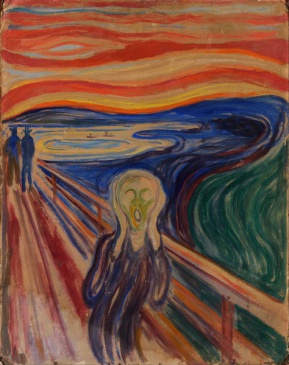 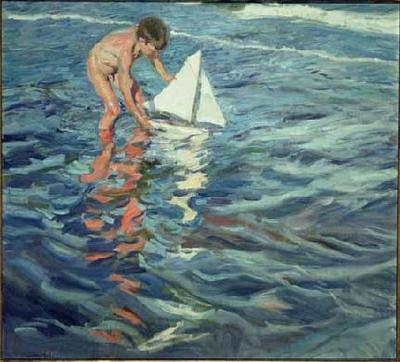  “ El grito” de Munch,   “EL Balandrito”  de SorollaPintamos nuestro propio cuadro. 4.- INTELIGENCIA MUSICALMúsica relacionada con cada emoción (página que nos envió Juana Mari “ entrénate para soñar” y(aulade elena) y la que envió María Ángeles Marchal”proyecto de emociones cada uno es muy especial”La Seño Ana ha analizado la música y ha preparado un padle con música para cada emoción.5.- INTELIGENCIA  LÓGICO-MATEMÁTICANumeración:3 años: peticiones, tantos como, dominó,pistas coloreadas,...4 años: cajas apiladas (más que, menos que), tetris, peticiones,pistas coloreadas, tetris (juego de la ciudad…5 años: las tiendas, peticiones, bandas numéricas,tetris o juego de la ciudad, sudokus…Lógica:3 años: papel de regalo4 años: papel de regalo, jeroglificos5 años: jeroglíficos, series, …Magnitudes:Situaciones espaciales:3 años: flores evolutivas, circuitos, …4 años: circuitos, flores evolutivas, plano de la clase,…5 años: circuitos, planos,…Geometría:3 años: tapizado de superficies4 años: tapizado de superficies5 años: tapizado de superficies6.- INTELIGENCIA CINÉTICA O CORPORALActividades de María Rosa: capítulo 2: Regulación emocionalDramatización de los distintos estados de ánimo7.- INTELIGENCIA  NATURALISTAEl cuerpoLa familiaEl colegioLa calle8.- INTELIGENCIA  INTRAPERSONALMe conozco (actividades María Rosa): 1.-conciencia emocional (actividades del capítulo 1)2.-autoestima (actividades capítulo 3)9.- INTELIGENCIA  INTERPERSONALHabilidades socio-emocionales (actividades capítulo 4 María Rosa)La flor de la amistad (autoestima)Trabajo cooperativoTEMAS  PARA INVESTIGAR: Reconocer las emociones___ poner nombre a las emocionesEsto es a título orientativo, en el transcurso del proyecto iremos analizando el mismo y se irá ampliando, modificando según la marcha del mismo.